        WYVERSTONE PARISH COUNCIL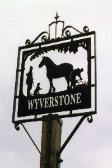 To members of Wyverstone Parish CouncilYou are duly summoned to attend the next meeting of Wyverstone Parish Council on Tuesday 31st July 2018 at 7.30 pm in the village hallPublic ParticipationAt 7.30 pm, before the formal meeting, members of the public are invited to give their views and question the parish council on issues on this agenda, or to raise issues for future consideration at the discretion of the chairman.  They may not take part in the meeting itself. AGENDAApologies and approval of absencesTo receive declarations of interests To consider requests for dispensations  To approve as accurate the minutes of the extraordinary meeting held on 25th June 2018Planning matters –       a) to consider new planning applications:              DC/18/02866 land adjacent to Sudbourne Farm        b) decisions or other planning matters to report(At the Chairman’s discretion, the council will discuss any applications received after the posting of this notice and members of the public can check with the clerk for details prior to the meeting) 6.  Finance matters:        Clerk’s report and any requests for payments7.  Progress reports arising from previous meetings –Vehicle Activated Speed signsBarclays BankStreet LightingGDPR8.  Correspondence for information9.  Clerk’s report on urgent decisions since the last meeting10. Questions to the Chairman11. Date of next meetingAll members of the public are invited to attendKate Webster, Clerk to Wyverstone Parish Council 